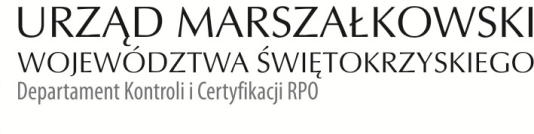 KC-I.432.394.1.2022                                                                         	Kielce, dn. 29.08.2022 r.Gmina Bodzentynul. Suchedniowska 326-010 BodzentynINFORMACJA POKONTROLNA NR KC-I.432.394.1.2022/MC-1z kontroli realizacji projektu nr RPSW.06.05.00-26-0005/17 pn. „Rewitalizacja miasta Bodzentyn – etap II” realizowanego w ramach Działania 6.5 „Rewitalizacja obszarów miejskich i wiejskich”, 
VI Osi priorytetowej „Rozwój miast” Regionalnego Programu Operacyjnego Województwa Świętokrzyskiego na lata 2014 - 2020, polegającej na weryfikacji dokumentów w zakresie prawidłowości przeprowadzenia właściwych procedur dotyczących udzielania zamówień publicznych, przeprowadzonej na dokumentach w siedzibie Instytucji Zarządzającej Regionalnym Programem Operacyjnym Województwa Świętokrzyskiego na lata 2014 – 2020 w dniach 
od 01.08.2022 r. do 05.08.2022 roku oraz dodatkowo na dostarczonej dokumentacji do systemu SL2014 do dnia 19.08.2022 r.I. INFORMACJE OGÓLNE:Nazwa i adres badanego Beneficjenta:Gmina Bodzentynul. Suchedniowska 326-010 Bodzentyn Status prawny Beneficjenta:Wspólnoty samorządowe – gminaII. PODSTAWA PRAWNA KONTROLI:Niniejszą kontrolę przeprowadzono na podstawie art. 23 ust. 1 w związku z art. 22 ust. 4 ustawy z dnia 11 lipca 2014 r. o zasadach realizacji programów w zakresie polityki spójności finansowanych 
w perspektywie finansowej 2014-2020 (j.t. Dz.U. z 2020 r., poz. 818 z późn. zm.).III. OBSZAR I CEL KONTROLI:1. Cel kontroli stanowi weryfikacja dokumentów w zakresie prawidłowości przeprowadzenia przez Beneficjenta właściwych procedur dotyczących udzielania zamówień publicznych w ramach realizacji projektu nr RPSW.06.05.00-26-0005/17.2. Weryfikacja obejmuje dokumenty dotyczące udzielania zamówień publicznych związanych z wydatkami przedstawionymi przez Beneficjenta we wniosku o płatność nr RPSW.06.05.00-26-0005/17-001 oraz wniosku o płatność nr RPSW.06.05.00-26-0005/17-006 .3. Kontrola przeprowadzona została przez Zespół Kontrolny złożony z pracowników Departamentu Kontroli i Certyfikacji RPO Urzędu Marszałkowskiego Województwa Świętokrzyskiego z siedzibą 
w Kielcach, w składzie:Pan Monika Cebulska (kierownik Zespołu Kontrolnego),Pan Marek Bartkiewicz - Wójcik (członek Zespołu Kontrolnego).V. USTALENIA SZCZEGÓŁOWE:W wyniku dokonanej w dniach od 1 sierpnia do 5 sierpnia 2022 roku weryfikacji dokumentów dotyczących zamówień udzielonych w ramach projektu nr RPSW.04.03.00-26-0005/18, przesłanych do Instytucji Zarządzającej Regionalnym Programem Operacyjnym Województwa Świętokrzyskiego na lata 2014 – 2020 przez Beneficjenta za pośrednictwem Centralnego systemu teleinformatycznego SL 2014, Zespół Kontrolny ustalił, co następuje:Stwierdzono, że Beneficjent w ramach realizacji projektu przeprowadził dwa postępowania 
o udzielenie zamówienia publicznego o sygnaturze:BRO.271.28.2018 - postępowanie przeprowadził w trybie określonym w art. 39 
ustawy z dnia 29 stycznia 2004 r. Prawo zamówień publicznych (Dz. U. z 2017 r. poz. 1579 
z późn. zm.), zwanej dalej „ustawą Pzp” i zostało wszczęte w dniu 26.09.2018 r. poprzez zamieszczenie ogłoszenia o zamówieniu w Biuletynie Zamówień Publicznych: Ogłoszenia  pod numerem 622147-N-2018, przedmiotem zamówienia było wykonanie dokumentacji projektowo – kosztorysowej infrastruktury drogowej w ramach projektu – Rewitalizacja miasta Bodzentyn – etap II.W odpowiedzi na opublikowane ogłoszenie o zamówieniu wpłynęły cztery oferty. Beneficjent działając na podstawie art. 89 ust. 1 pkt 1 odrzucił jedną ofertę. Efektem rozstrzygnięcia przedmiotowego postępowania było podpisanie w dniu 08.11.2018 r. umowy nr 24/2018 pomiędzy Beneficjentem a firmą: Drogowa Pracownia Projektowa Jarosław Białek, ul. Złota 23/312, 25-015 Kielce na kwotę 180 970,00 zł brutto. Termin realizacji przedmiotu zamówienia do dnia 21.10.2019 r. W ramach przedmiotowego zamówienia, Zespół Kontrolny poddał weryfikacji niżej wymienione Aneksy, które zostały zawarte do umowy  nr  24/22018 z dnia 08.11.2018 r. przez strony: W dniu 11.03.2019 r. Aneks nr 1 podstawie art. 144 ust. 1 pkt 2 ustawy Pzp oraz § 12  ust. 2  umowy (dodatkowe usługi projektowe  oraz dodatkowe wynagrodzenie w kwocie 17 158,50 zł brutto);W dniu 21.10.2019 r. Aneks nr 2 na podstawie art. 144 ust. 1 pkt 1 ustawy Pzp oraz rozdz. XXII pkt 2 ppkt 2.2 lit b)  SIWZ (zmiana terminu  zakończenia robót na dzień 
31.12.2019 r.);W dniu 31.12.2019 r. Aneks nr 3 na podstawie art. 144 ust. 1 pkt 1 ustawy Pzp oraz  
§ 12 ust. 1  umowy (zmiana terminu  zakończenia robót na dzień 31.03.2020 r.);W dniu 31.03.2020 r. Aneks nr 1 na podstawie art. 144 ust. 1 pkt 1 ustawy Pzp oraz  
§ 12 ust. 1  umowy (zmiana terminu  zakończenia robót na dzień 31.07.2020 r.);W dniu 31.07.2020 r. Aneks nr 2 na podstawie art. 144 ust. 1 pkt 1 ustawy Pzp oraz  
§ 12 ust. 1  umowy (zmiana terminu  zakończenia robót na dzień 31.10.2020 r.).Umowa została wykonana zgodnie z terminem zawartym w Aneksie nr 2 z dnia 31.07.2020 r., co potwierdza protokół odbioru końcowego z dnia  28.10.2020 r.W wyniku weryfikacji przedmiotowego postępowania nie stwierdzono uchybień 
i nieprawidłowości.Lista sprawdzająca oraz skany dokumentów dotyczące w/w zamówienia stanowią dowód 
nr 1 do niniejszej Informacji Pokontrolnej.BZP 271.31.2021 - przeprowadził w trybie podstawowym bez przeprowadzenia negocjacji uregulowanym w art. 275 pkt 1 ustawy z dnia 11 września 2019 r. Prawo zamówień publicznych (t.j. Dz. U. z 2021 r. poz. 1129 ze zm.), zwanej dalej „Pzp” postępowanie 
o udzielenie zamówienia publicznego, które zostało wszczęte w dniu 29.06.2021 r. poprzez publikację ogłoszenia o zamówieniu w Biuletynie Zamówień Publicznych pod numerem 2021/BZP 00097767/01, które dotyczyło wyboru wykonawcy na wykonanie robót budowlanych na rewitalizację Miasta Bodzentyn ETAP II – ul. Langiewicza, ul. Kościelna, parking, plac targowy.  W odpowiedzi na opublikowane ogłoszenie o zamówieniu wpłynęły cztery oferty. Jedna  oferta została odrzucona ze względu na fakt, że została złożona przez  Wykonawcę niespełniającego warunki udziału w postępowaniu. Efektem rozstrzygnięcia przedmiotowego postępowania było podpisanie w dniu 14.09.2021 r. umowy nr 39/2021 pomiędzy Beneficjentem a Firmą Usługowo-Budowlaną „KDBUD” Krzysztof Dychała, ul. Młyńska , 26-035 Raków, na kwotę 6 639 914,50 zł brutto. Zakończenie robót zgodnie z umową nastąpi w terminie 14 miesięcy od daty podpisania umowy tj. do dnia 14.11.2022 r. Przedmiot umowy obecnie jest w trakcie realizacji.  W ramach przedmiotowego zamówienia, Zespół Kontrolny poddał weryfikacji Aneks 
Nr 1/2022 z dnia 14.03.2022 r., który został zawarty do umowy  nr  39/2021 z dnia 14.09.2021r. przez strony na podstawie § 14 ust. 5 umowy nr 39/2021 oraz na podstawie art. 455 ust. 2 ustawy Pzp. Powyższy Aneks rozszerza zakres zamówienia ujętego w umowie nr 39/2021 
o wykonanie robót polegających na przebudowie odcinka sieci wodociągowej o dł. ok. 240 m, na ulicy Krajowej w msc. Bodzentyn oraz zmienia § 7 umowy, który otrzymuje brzmienie: „1. Wynagrodzenie za wykonanie przedmiotu umowy ma charakter ryczałtowy i wynosi 6 910 533,81 zł brutto słownie (…)”W wyniku weryfikacji przedmiotowego postępowania nie stwierdzono uchybień 
i nieprawidłowości.Lista sprawdzająca oraz skany dokumentów dotyczące w/w zamówienia stanowią dowód 
nr 2 do niniejszej Informacji Pokontrolnej.V. REKOMENDACJE I ZALECENIA POKONTROLNE:IZ RPOWŚ na lata 2014-2020 odstąpiła od wydania zaleceń pokontrolnych.Niniejsza Informacja Pokontrolna zawiera 5 stron oraz 2 dowody, które dostępne są do wglądu w siedzibie Departamentu Kontroli i Certyfikacji RPO, ul. Witosa 86, 25 – 561 Kielce.Dokument sporządzono w dwóch jednobrzmiących egzemplarzach, z których jeden zostaje przekazany Beneficjentowi. Drugi egzemplarz oznaczony terminem „do zwrotu” należy odesłać na podany powyżej adres w terminie 14 dni od dnia otrzymania Informacji Pokontrolnej.Jednocześnie informuje się, iż w ciągu 14 dni od dnia otrzymania Informacji Pokontrolnej Beneficjent może zgłaszać do Instytucji Zarządzającej pisemne zastrzeżenia, co do ustaleń w niej zawartych. Zastrzeżenia przekazane po upływie wyznaczonego terminu nie będą uwzględnione.Kierownik Jednostki Kontrolowanej może odmówić podpisania Informacji Pokontrolnej informując na piśmie Instytucję Zarządzającą o przyczynach takiej decyzji.Kontrolujący:   IMIĘ I NAZWISKO: Monika Cebulska  ………………………….…………..IMIĘ I NAZWISKO: Marek Bartkiewicz ………….………………………… Kontrolowany/a:                                                                                                     .…………………………………